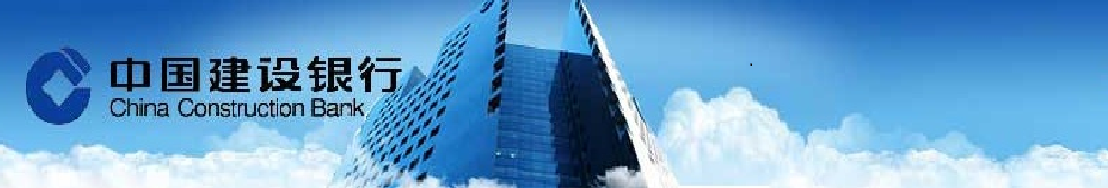 美國總統特朗普週五在自家共和黨控制的國會遭遇重大政治挫敗，共和黨領導人撤回美國醫保體系改革議案，這是特朗普2016年競選承諾的重要組成部分。美國商務部週五稱，2月扣除飛機的非國防資本財訂單下跌0.1%，1月時上升0.1%。該指標即所謂的核心資本財訂單，因被看作是企業支出計畫晴雨錶而被備受關注外匯市場    台幣兌美元週五收平盤，周線升值0.45%。市場仍在等待美國醫保提案的投票，這令多數亞幣走勢震盪偏弱，台幣也在窄幅區間內量縮整理，缺乏明確方向。上週五盤中傳出特朗普醫保方案將於晚間投票，帶動美元轉強，表示市場預期最終法案過關機率存在。不過從醫保方案要過關都一波三折來看，未來特朗普在推行經濟計畫時遭遇的障礙恐怕更大。這會不會成為投資人在美股獲利了結的藉口，需要觀察。除了特朗普醫保方案的最終結果外，股市在季底作帳以及摩台指結算等加持下，是否續攻萬點大關，以及出口商拋匯等，都將影響台幣走勢。預估今日台幣主要交易區間30.350- 30.500。貨幣市場    臺灣銀行間短率週五持平於上日水準。市場錢還是很多，加上央行理監事會議按兵不動，利率幾無大變化；而隨票券商大致已安排好跨季的資金，亦使資金需求更形不振。人民幣市場部分，隔拆利率在1.80%-2.20%，一年天期cnh swap落在 1,910 -1,950。債券市場    週五美國公佈經濟數據好壞不一，2月耐久財訂單成長1.7%，市場預估成長1.4%，但Markit PMI則弱於市場預期，美共和黨取消對醫保法案表決，導致外界質疑政府能力，終場美債10年券利率小幅下滑0.7bps收2.412%；30年券利率下滑1.6bps收3.013%，本週美國關注GDP終值與消費支出，短線美債10年期利率向下測試2.40%，若突破走勢將偏短多。期貨市場    週五離岸人民幣匯率早盤先貶後升，早盤人民幣匯率回貶最高測試6.8850，午盤後拉回大致呈現震盪整理，週六博鰲論壇前市場傾向觀望。展望本週，受到美共和黨取消醫保法案表決影響使得美元進一步走弱，短線人民幣走勢可能進一步走升。離岸人民幣換匯點，一個月持平於180，一年期升至1930(+70)。人民幣匯率期貨市場週五成交量降至599口，約當金額0.209億美金，留倉口數3,567口，約當留倉金額1.198億美金。Economic Data免責聲明本研究報告僅供本公司特定客戶參考。客戶進行投資決策時，應審慎考量本身之需求、投資風險及風險承壓度，並就投資結果自行負責，本公司不作任何獲利保證，亦不就投資損害負任何法律責任。本研究報告內容取材自本公司認可之來源，但不保證其完整性及精確性、該報告所載財務資料、預估及意見，係本公司於特定日期就現有資訊所作之專業判斷，嗣後變更時，本公司將不做預告或更新；本研究報告內容僅供參考，未盡完善之處，本公司恕不負責。除經本公司同意，不得將本研究報告內容複製、轉載或以其他方式提供予其他第三人。FXLastHighLowUSD/TWD30.48830.50830.471USD/CNY6.88636.89666.8821USD/CNH6.87296.8856.8682USD/JPY111.34111.48110.63EUR/USD1.07981.08181.076AUD/USD0.76230.76410.7604Interest RateInterest RateLastChgTW O/NTW O/N0.169-0.001TAIBOR 3MTAIBOR 3M0.65933-0.00011CNT TAIBOR 3MCNT TAIBOR 3M4.47470.0514CNT TAIBOR 1YCNT TAIBOR 1Y4.83670.0207TW IRS 3YTW IRS 3Y0.8685-0.0018TW IRS 5YTW IRS 5Y1.1-0.005TW 5Y BONDTW 5Y BOND0.871-0.009TW 10Y BONDTW 10Y BOND1.105-0.019SHIBOR O/NSHIBOR O/N2.604-0.053SHIBOR 1MSHIBOR 1M4.45810.0106SHIBOR 3MSHIBOR 3M4.45160.012CN 7Y BONDCN 7Y BOND3.166-0.019CN 10Y BONDCN 10Y BOND3.244-0.065USD LIBOR O/NUSD LIBOR O/N0.926670.00056USD LIBOR 3MUSD LIBOR 3M1.15128-0.00161USD 10Y BONDUSD 10Y BOND2.4123-0.052USD 30Y BONDUSD 30Y BOND3.0134-0.0517CommodityCommodityLastChgBRENTBRENT50.8-0.01WTIWTI47.97-0.07GOLDGOLD1243.5712.43StockStockLastChgDow JonesDow Jones20596.72-59.86NasdaqNasdaq5828.73811.045S&P 500S&P 5002343.98-1.98DAXDAX12064.2724.59SSEASSEA3401.81921.952HISHIS24327.730.57TAIEXTAIEX9902.98-20.63Nikkei 225Nikkei 22519262.53-312.97KOSPIKOSPI2168.95-14.11Source: BloombergSource: BloombergSource: BloombergSource: BloombergDate CountryEventPeriodSurveyActualPrior03/22TA失業率Feb3.82%3.83%3.84%03/24US耐久財訂單Feb P1.40%1.70%2.00%03/24US耐久財(運輸除外)Feb P0.60%0.40%0.00%03/24US資本財新訂單非國防(飛機除外)Feb P0.50%-0.10%-0.10%03/24USMarkit美國製造業採購經理人指數Mar P54.853.454.203/24USMarkit美國服務業採購經理人指數Mar P5452.953.803/24USMarkit美國綜合採購經理人指數Mar P--53.254.103/27TAMonitoring IndicatorFeb----2903/27US達拉斯聯邦製造業展望企業活動指數Mar22--24.5